Stomach work outFollow the workout below. Repeat this three times.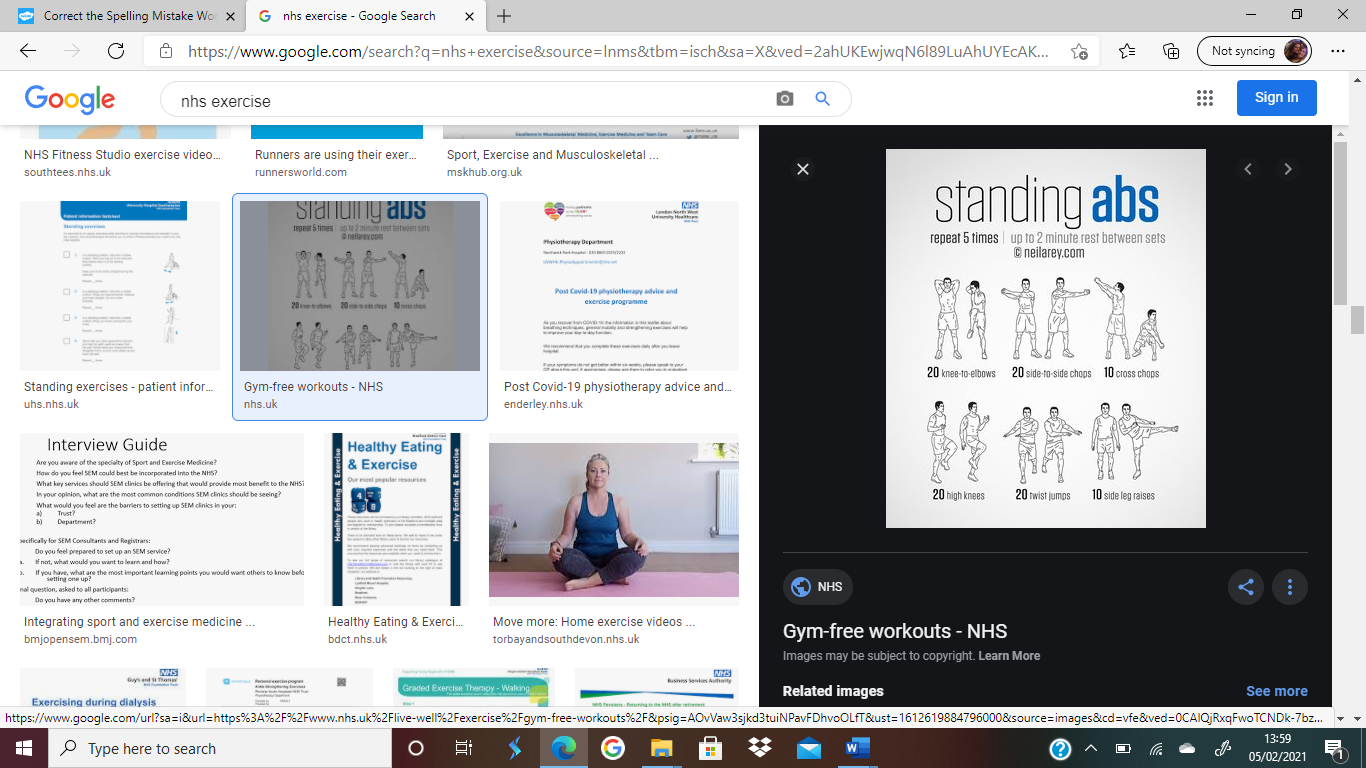 